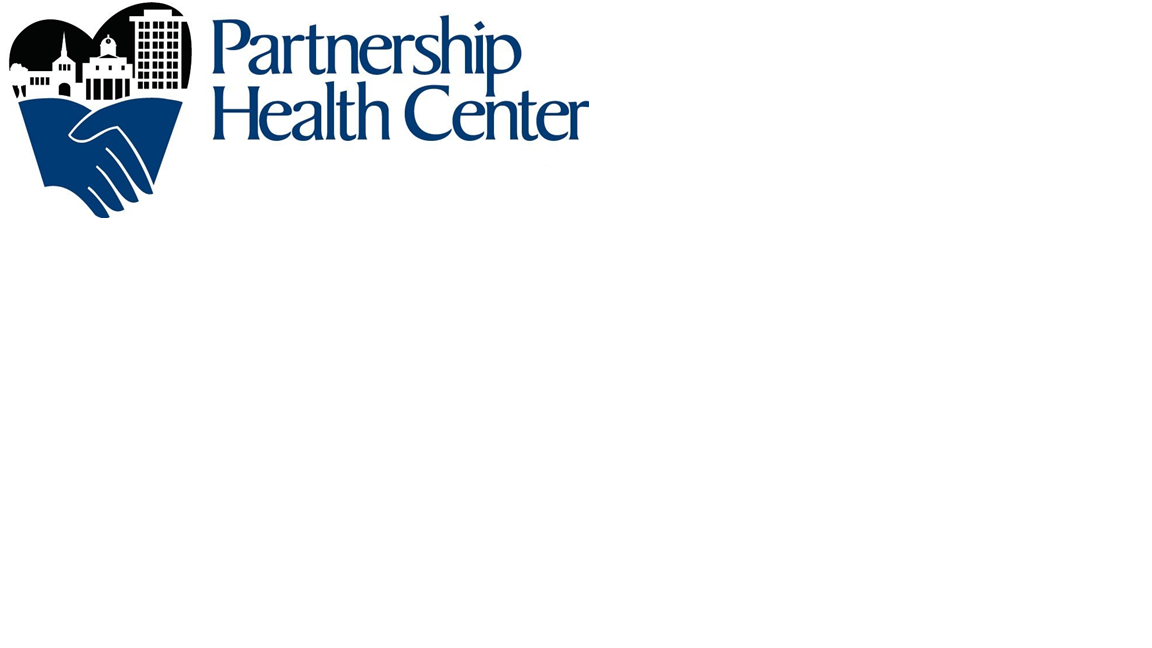 PHC Board of Directors – By-Laws CommitteeAGENDASeptember 12, 2019PHC Creamery Basement Conference Room401 Railroad Street West, Missoula, MT  598022:30 p.m. – 3:30 p.m.Call to Order											2:30Public Comments											2:30By-Laws Committee Meeting Minutes of April 8, 2019						2:40PHC Board of Directors By-Laws Review							2:45Term length clarification									   Meeting End											3:30                        If anyone attending this meeting needs special assistance, please provide advance notice by calling Stacy Newell at  406-258-4189.  Missoula County will provide auxiliary aids and services.